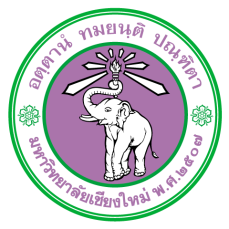 Progress Report FormResearch Project Code   Progress Report No.    From Date  To Date      1. Research Project Title        Name of Research Project Leader       Co-Researcher	  None	 This project has co-researcher(s) as follows      Research Funding (if any)       COA Approval Date                   Expiry Date          2. Progress of Research Project	Do you have any problem/obstacles regarding research ethic?	  None	  Yes 3. Do you have any amendments after latest COA approval?	  None	  Yes 4. Regarding to safety issues of the research participants, are there any adverse events after COA approval?	  None	  Yes 	4.1 Are there any new information from academic documents or this research that may affect to the benefits or risks of the research participants?	  None	  Yes 	4.2 Are there any problems or negative opinions in the community or research participants?	  None	  Yes 5. Expected date of the end of research project